TENDER NOTICENO. PROC. 1-1/2/190919/2208FRAME CONTRACT FOR PROCUREMENT OF SURGE PROTECTION DEVICES (SPD) ON SUPPLY BASIS Sealed bids, in Pak Rupees (preferably) on DDP basis OR in US$ on CFR/CPT basis, are invited for Procurement of Surge Protection Devices (SPD) On Supply Basis in accordance with PTCL requirements/specifications. Tender documents can be purchased from undersigned on an official request for provisioning of Tender Documents, printed over Company letterhead having entire necessary contact details, duly signed and stamped by the competent authority, clearly mentioning the RFP/RFQ No. or through email as given below.The Contract shall be concluded on demand basis, whereby PTCL does not guarantee and is under no obligation to purchase/place orders for Equipment, until and unless there is a firm requirement of the same by PTCL. PTCL shall issue POs to the Contractor on need/demand basis from time to time under the Frame Contract; the Contract shall be valid for a period of Three Years, starting from the date of signing of Contract by all the parties. Furthermore, PTCL reserves the right to revise entire terms and conditions of the Frame Contract Annually, effective from the date of signing of the Frame Contract and during its validity; in case of any revision(s) in price and/or other provisions, the same shall be applicable to all the POs to be issued by PTCL during the next/coming Thirty Six (36) months (within the validity of the Contract) OR remainder of the Contract validity, whichever is applicable/decided by PTCL.Bids (marked as “Frame Contract for Procurement of Surge Protection Devices (SPD) On Supply Basis”, RFP # PROC. 1-1/2/190919/2208) complete in all aspects and as per procedures laid down in the RFP shall be submitted to the undersigned by 14.10.2019 before 1200 hours.Bids must be accompanied by 03 working samples of the offered model(s) and a bid bond/security as per relevant clause(s). In case of non-compliance, the bids will be disqualified from further processing.Bids shall be accompanied by a Bank Guarantee (as bid security) in the name of Pakistan Telecommunication Company Limited – HQ, Islamabad equivalent to value of PKR 0.1 Million, valid for a period of 06 Months from the date of its issuance, issued by a first class/scheduled bank located in Pakistan. In case of non-compliance, the bids will be disqualified from further processing.Bids received after the above deadline shall not be accepted and be returned unopened. Vendor registration is mandatory for all the vendors interested to supply materials/services to PTCL. It is essential to mention the Vendor Registration Code (VR Code) assigned by PTCL on Quotation/Bids submitted by Bidder(s). Unregistered vendors are required to get registered with PTCL for good/continuous business relationship. VR forms may be downloaded from the following link.https://ptcl.com.pk/Info/Vendor-Registration-Form	PTCL reserves the right to reject any or all bids and to annul the bidding process at any time, without thereby incurring any liability to the affected bidder(s) or any obligations to inform the affected bidder (s) of the grounds for PTCL Action.All correspondence on the subject may be addressed to the undersigned.GM/SM Procurement (BS)Room # 10, 4th Floor, Old Building PTCL H/Qs, G-8/4, IslamabadPh # 2283323, Fax # 2256359Email: Humayun.sarwar@ptcl.net.pktanvir.ahmad@ptcl.net.pkWeb: www.ptcl.com.pk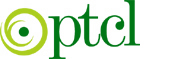 Pakistan Telecommunication Company LimitedHEADQUARTERS, G-8/4, ISLAMABAD